В сосуд поместили m1-1,4 кг льда при t1- —30“С  b m2- 600 г водяного пара при t2- 120°С Давление в сосуде атмосферное сосуд теплоизолирован и его теплоемкостью можно пренебречь. Определить установившуюся температуру смеси.  Удельная теплоемкость воды 4,2 кДж/кг*К, удельная теплота плавления льда 3,3*10 Дж/кг, удельная теплота парообразовании воды 2,2*10 Дж/кг,  удельная теплоемкость льда 2,1 кДж/кг*К, удельная теплоемкость пара 2,2 кДж/кг *К.На рис 12 показаны главная оптическая ось, светящаяся точка А и ее изображение А1 Определите положение линзы и ее фокуса. Постройте изображение точки С.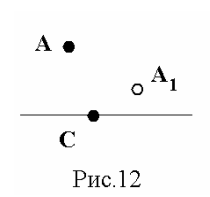 